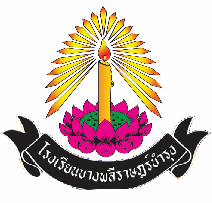 แบบขอยืมวัสดุ – อุปกรณ์งานโสตฯวันที่...............เดือน.................................... พ.ศ.........................เรื่อง  ขอยืมวัสดุ – อุปกรณ์เรียน  ผู้อำนวยการโรงเรียนบางพลีราษฎร์บำรุง	ข้าพเจ้า..............................................................ตำแหน่ง.............................กลุ่มสาระฯ........................มีความประสงค์ขอยืมวัสดุ – อุปกรณ์ เพื่อ.........................................................................................................................................................................................................................................................................................ในวันที่........... เดือน................... พ.ศ.............ถึงวันที่........... เดือน..................... พ.ศ..............เวลา................น.โดยจะส่งคืนภายในวันที่ ............./................................/.................. มัดจำจำนวน.......................................บาทดังรายการต่อไปนี้	จึงเรียนมาเพื่อโปรดพิจารณา								     ขอแสดงความนับถือ							ลงชื่อ......................................................ผู้ยืม							       (....................................................) ส่วนที่ 2 : ส่งคืนวัสดุ – อุปกรณ์ลงชื่อ...............................................ผู้คืน			ลงชื่อ..................................................ผู้รับคืน      (.............................................)				      (.................................................)        ............./............./...........				        ............../.............../.............ลำดับรายการหมายเลขครุภัณฑ์สภาพวัสดุ – อุปกรณ์งานโสตฯ(เฉพาะเจ้าหน้าที่)สภาพวัสดุ – อุปกรณ์งานโสตฯ(เฉพาะเจ้าหน้าที่)หมายเหตุลำดับรายการหมายเลขครุภัณฑ์ก่อนยืมส่งคืนหมายเหตุ1.2.3.4.5.ความเห็นรองผู้อำนวยการกลุ่มการบริหารทั่วไป     สมควรอนุญาต     ไม่สมควรอนุญาตลงชื่อ  ......................................................    (นางณัฐรินีย์  ทองพลาย) รองผู้อำนวยการกลุ่มการบริหารทั่วไปความเห็นชอบของผู้อำนวยการโรงเรียน     อนุญาต     ไม่อนุญาต เพราะ..........................................ลงชื่อ  ......................................................    (นายสมนึก  อุดมทรัพย์)ผู้อำนวยการโรงเรียนบางพลีราษฎร์บำรุง